STUDENT ACTION PLAN         	Date: Student:                                      CURRENT LEVEL OF FUNCTIONING (include Strengths and Weaknesses)These should encompass Social, Emotional, Academic, Career, and BehavioralMeasurable Long term and Short term S.M.A.R.T. Academic Goals Specific, Measurable, Attainable, Relevant, Timely    LONG TERM:     LONG TERM:    SHORT TERM GOALS and How Measured:     ASSESSEMENT REVIEW    (Assessment intervals are 9wks.)      Q1:     Q2:     Q3:     Q4: BEHAVIORAL INTERVENTIONS & MEASURABLE GOALS(To be reviewed during each grading period student is in the ALE)    Intervention and how measurements will occur: 								    Assessment Review    (Assessment intervals are 9wks.)      Q1:     Q2:     Q3:     Q4:                  ALE PLACEMENT TEAM                                                                                                                                                         Name Position:         ________________________________________________________                   SCHOOL ADMINISTRATOR   _______________________________            SCHOOL COUNSELOR
   _______________________________            CLASSROOM TEACHER (Current Educator Assigned to Student) 
   _______________________________            PARENT OR GUARDIAN 
   _______________________________            ALE REPRESENTATIVE
   _______________________________            STUDENT     ________________________________________________________                    504, SPED, External Support, Probation Officer, Relative, etc.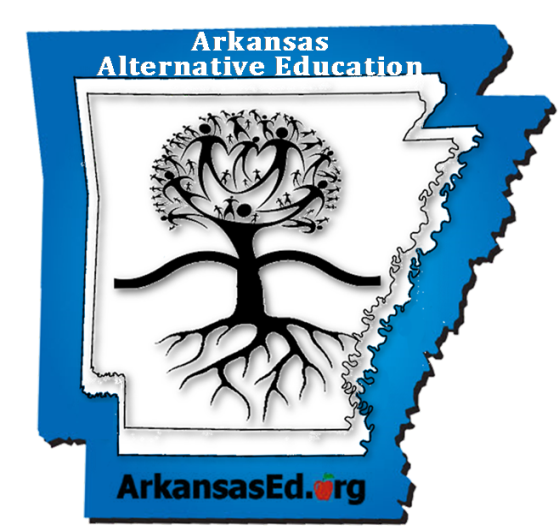 